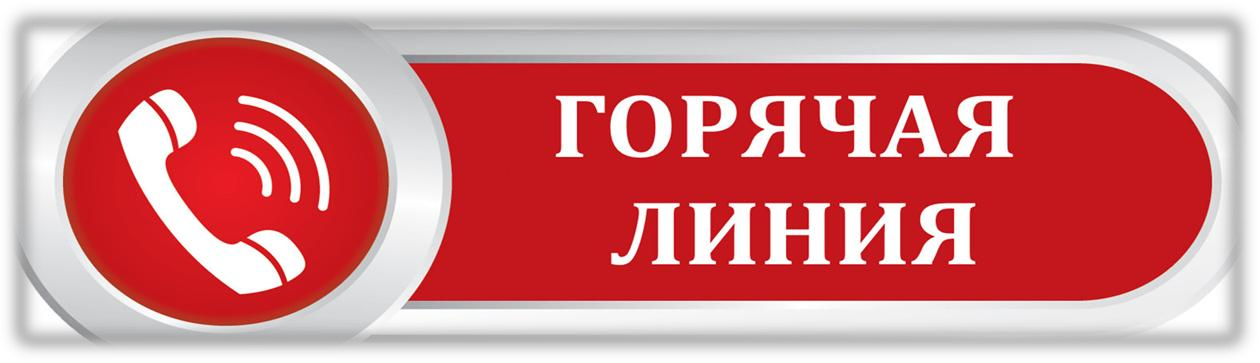 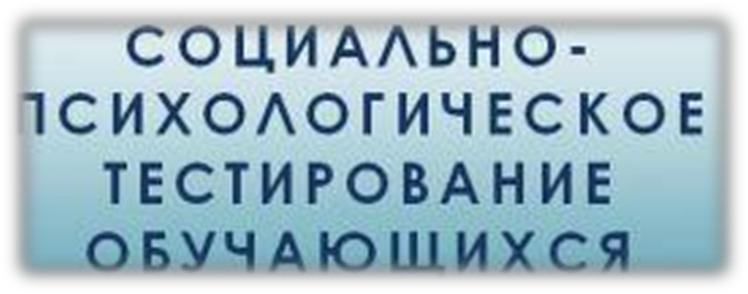 На сайте Регионального оператора цпрк.образование38.рф
создан специализированный раздел по актуальным вопросам проведения «Горячая линия вопросам социально-психологическое тестирование - 2020»;
если у Вас возникнут вопросы по данной тематике, можно отправить письмо на адрес электронной почты cpnn@bk.ru;
контактные лица по содержательным вопросам предоставления информации:
Галстян Маргарита Николаевна (89021716150),
Старкова Анна Петровна (89642161982),
тел./факс (3952) 47-83-54; 47-82-74